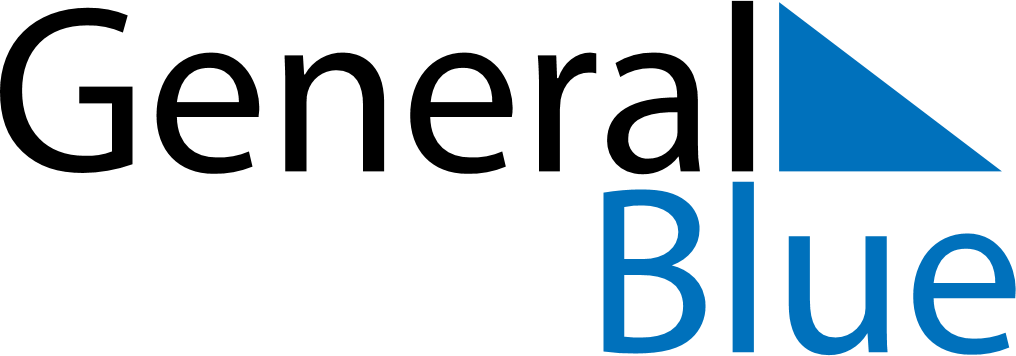 September 2030September 2030September 2030September 2030AngolaAngolaAngolaSundayMondayTuesdayWednesdayThursdayFridayFridaySaturday12345667891011121313141516171819202021National Hero Day22232425262727282930